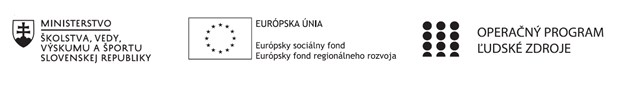 Správa o činnosti pedagogického klubu Príloha:Prezenčná listina zo stretnutia pedagogického klubuPríloha správy o činnosti pedagogického klubu                                                                                             PREZENČNÁ LISTINAMiesto konania stretnutia: ZŠ Sama CambelaDátum konania stretnutia: 04. 02. 2020Trvanie stretnutia: 13:00 – 16:00 hZoznam účastníkov/členov pedagogického klubu:Prioritná osVzdelávanieŠpecifický cieľ1.1.1 Zvýšiť inkluzívnosť a rovnaký prístup ku kvalitnému vzdelávaniu a zlepšiť výsledky a kompetencie detí a žiakovPrijímateľZákladná škola Sama Cambela, Školská 14, 976 13 Slovenská ĽupčaNázov projektuZvýšenie kvality vzdelávania na ZŠ Sama Cambela v Slovenskej ĽupčiKód projektu  ITMS2014+312011R070Názov pedagogického klubu 5.6.3. Pedagogický klub - finančná gramotnosť s písomným výstupomDátum stretnutia  pedagogického klubu04.02.2020Miesto stretnutia  pedagogického klubuZŠ Sama CambelaMeno koordinátora pedagogického klubuMgr. Anna DávidováOdkaz na webové sídlo zverejnenej správywww.zsslovlupca.edu.skManažérske zhrnutie:krátka anotáciaDane platené štátu, dane platené obci. Odvody zo mzdy, odvody z výhry, ... kľúčové slová dane, miestne dane, rôzne typy odvodovHlavné body, témy stretnutia, zhrnutie priebehu stretnutia: Členky klubu sa oboznámili so základnými daňovými pojmami ( subjekt dane, predmet dane, sadzba dane ) a typmi daní ( z nehnuteľností, za psa, za ubytovanie, za užívanie verejného priestranstva, daň za predajné automaty, za nevýherné aj výherné automaty).Vytvorili pracovný list s úlohami zameranými hlavne na miestne dane a poplatky. Úlohy vyžadujú od žiakov vyhľadávanie informácií o miestnych daniach na webovej stránke obce. Tiež mali za úlohu zistiť od rodičov koľko percent tvorí čistá mzda z hrubého príjmu. Závery a odporúčania:Zo zozbieraných pracovných listov od žiakov a vytvorených úloh zameraných na miestne dane a poplatky, budeme dopĺňať 2.časť zbierky.Vypracoval (meno, priezvisko)Mgr. Renáta MaloveskáDátum04. 02. 2020PodpisSchválil (meno, priezvisko)PaedDr. René KováčikDátum04. 02. 2020PodpisPrioritná os:VzdelávanieŠpecifický cieľ:1.1.1 Zvýšiť inkluzívnosť a rovnaký prístup ku kvalitnému vzdelávaniu a zlepšiť výsledky a kompetencie detí a žiakovPrijímateľ:Základná škola Sama Cambela, Školská 14, 976 13 Slovenská ĽupčaNázov projektu:Zvýšenie kvality vzdelávania na ZŠ Sama Cambela v Slovenskej ĽupčiKód ITMS projektu:312011R070Názov pedagogického klubu:5.6.3. Pedagogický klub - finančná gramotnosť s písomným výstupomč.Meno a priezviskoPodpisInštitúcia1.Mgr. Anna DávidováZŠ Sama Cambela2.Mgr. Dagmar JakušováZŠ Sama Cambela3.Mgr. Renáta MaloveskáZŠ Sama Cambela4.Ing. Petra Lesníková, PhD.ZŠ Sama Cambela